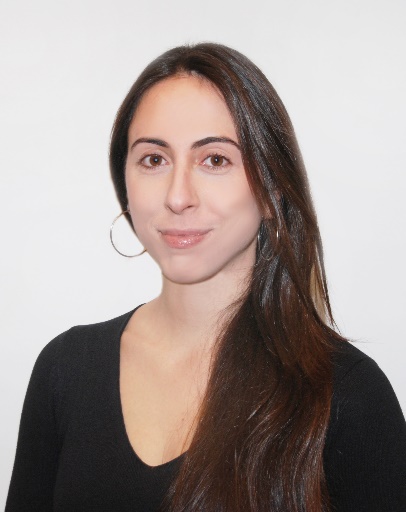 ΒΙΟΓΡΑΦΙΚΟ  ΣΗΜΕΙΩΜΑ ΠΡΟΣΩΠΙΚΕΣ ΠΛΗΡΟΦΟΡΙΕΣ Όνομα:  Μαλτέζου Ιωάννα Ημερομηνία γέννησης: 15/06/1997 Διεύθυνση κατοικίας: Αγίας Σοφίας 69, Τ.Κ.: 26441, Πάτρα Κινητό: 6989403051 Email: ioanmalt@gmail.com LinkedIn: https://www.linkedin.com/in/ioanna-maltezou-b73265236ΕΚΠΑΙΔΕΥΣΗ ΚΑΙ ΚΑΤΑΡΤΙΣΗ 06/07/2015: Ολοκλήρωση εγκύκλιων σπουδών στο Ιδιωτικό Γενικό Λύκειο Μελισσίων Αττικής "Η Ελληνική Παιδεία" Γενικός Βαθμός Απολυτηρίου: 19,3 («Άριστα»)  08/2015: Εισαγωγή στο Τμήμα Χημείας του Πανεπιστημίου Πατρών 09/2015 – 07/2019: Φοιτήτρια Τμήματος Χημείας, Πανεπιστήμιο Πατρών Πτυχιακή εργασία: «Σύνθεση υβριδίου του εκλεκτικού μη-πεπτιδικού αγωνιστή FR-190997 των Β2 υποδοχέων της βραδυκινίνης με υδροξυκινναμικό οξύ» (Επιβλέπων Καθηγητής: Διονύσιος Α. Παπαϊωάννου, Ομότιμος Καθηγητής Οργανικής Χημείας) 02/08/2019: Πτυχίο Τμήματος Χημείας του Πανεπιστημίου Πατρών [Γενικός Βαθμός: 7,46 («Λίαν Καλώς»)] 02/2020: Εισαγωγή στο Τμήμα Φαρμακευτικής του Πανεπιστημίου Πατρών με κατατακτήριες εξετάσεις02/2020 – 07/2023 : Φοιτήτρια Τμήματος Φαρμακευτικής, Πανεπιστήμιο Πατρών Πτυχιακή εργασία: «Εθνοφαρμακολογική μελέτη βασισμένη στα βότανα της περιοχής του Πηλίου» (Επιβλέπουσα Καθηγήτρια: Λάμαρη Φωτεινή,  Καθηγήτρια Φαρμακογνωσίας)02/08/2023: Πτυχίο Τμήματος Φαρμακευτικής του Πανεπιστημίου Πατρών[Γενικός Βαθμός: 8,14 («Λίαν Καλώς»)]ΞΕΝΕΣ ΓΛΩΣΣΕΣ Μητρική γλώσσα: Ελληνικά Ξένες γλώσσες: Αγγλικά: Level 3 Certificate in English (Proficiency) - University of Michigan Γαλλικά: Certificat pratique de langue française 1er degré (C1)- Université Paris Sorbonne ΨΗΦΙΑΚΕΣ ΔΕΞΙΟΤΗΤΕΣ  Καλός χειρισμός των Microsoft Office Καλός χειρισμός Pubmed – Advanced Research Καλός χειρισμός προγράμματος ChemDraw-Chemical Communications Software Ικανοποιητικός χειρισμός προγράμματος Origin 6.0 Professional Ικανοποιητικός χειρισμός προγράμματος MestReNova Βασικές γνώσεις χειρισμού προγράμματος FarmakonΚΟΙΝΩΝΙΚΕΣ ΔΕΞΙΟΤΗΤΕΣ Διαχείριση και οργάνωση χρόνου Δεξιότητες συνεργασίας και ομαδικότητας Προσαρμοστικότητα και ευελιξία Δεξιότητες επικοινωνίας Δεξιότητες ανάληψης πρωτοβουλιών   ΠΡΟΣΘΕΤΕΣ ΠΛΗΡΟΦΟΡΙΕΣ Εργασιακή εμπειρία Εργασία στο φαρμακείο του Ανδρέα Λάγιου στην περιοχή του Αμαρουσίου Αττικής, Μάρτιος – Μάιος 2021. Τρίμηνη πρακτική άσκηση στο συστεγασμένο φαρμακείο της Μαγουλιανίτη Δέσποινας και της Αλεξοπούλου Μαριλένας στην περιοχή της Αγριάς Βόλου, Ιούλιος – Σεπτέμβριος 2022.Εξάμηνη πρακτική άσκηση στο φαρμακείο της Γκουλιόττα - Ζαφειροπούλου Λένας στην περιοχή της Πάτρας, Οκτώβριος – Δεκέμβριος 2022 και Μάιος – Ιούλιος 2023.Τρίμηνη πρακτική άσκηση στο φαρμακείο του Γενικού Νοσοκομείου Παίδων Πατρών (Γ.Ν.Π.Π.) «Καραμανδάνειο», Ιανουάριος – Μάρτιος 2023.Παρακολούθηση Συνεδρίων και Σεμιναρίων 22ο Πανελλήνιο Συνέδριο Χημείας, «ΧΗΜΕΙΑ: Έρευνα και εκπαίδευση με στόχο τη βιώσιμη ανάπτυξη», Θεσσαλονίκη, ΚΕΔΕΑ, Α.Π.Θ. (2-4 Δεκεμβρίου 2016) 5ο Πανελλήνιο Συνέδριο «Πράσινη Χημεία και Βιώσιμη Ανάπτυξη», Πάτρα (20-22 Οκτωβρίου 2017) Σεμινάριο με τίτλο «Ποιοτικός Έλεγχος Καλλυντικών-Βελτίωση Ποιότητας Καλλυντικών ISO 22716» διάρκειας 15 ωρών, Κέντρο Διά Βίου Μάθησης Τσαούση 2η AROMAτική Συνάντηση, Καφέ Γέφυρες, Πάτρα (27 Μαρτίου 2019) 10η Διημερίδα+ Έκθεση «Επιχειρηματικότητα και Επικοινωνία Υγείας», Αθήνα (2,3 Φεβρουαρίου 2019) 6ο Πανελλήνιο Συνέδριο Εφαρμοσμένης Φαρμακευτικής – διαδικτυακή μετάδοση (7,8 Νοεμβρίου 2020) 6ο Πανθεσσαλικό Φαρμακευτικό Συνέδριο – διαδικτυακή μετάδοση (28,29 Νοεμβρίου 2020)   20th International Congress of the International Society for Ethnopharmacology – Virtual Congress (18 – 20 April 2021)  4o Συνέδριο του Συλλόγου Φοιτητών Φαρμακευτικής Ελλάδος (Σ.Φ.Φ.Ε), Συνεδριακό & Πολιτιστικό Κέντρο Πανεπιστημίου Πατρών, 12 – 14 Μαΐου 2023Συμμετοχή σε Προγράμματα  και ΣυνέδριαLearning Mobility Project (Training Course) “Road To Integration-Refugee in Labour Market”, Madrid, Spain (21-27 January 2020)Μέλος της οργανωτικής ομάδας του ακαδημαϊκού περιεχομένου του 4ου Συνεδρίου του Συλλόγου Φοιτητών Φαρμακευτικής Ελλάδος (Σ.Φ.Φ.Ε), Συνεδριακό & Πολιτιστικό Κέντρο Πανεπιστημίου Πατρών, 12 – 14 Μαΐου 2023Υπεύθυνη της ομάδας των Logistics του Συλλόγου Φοιτητών Φαρμακευτικής Ελλάδος (Σ.Φ.Φ.Ε), Σεπτέμβριος 2022 – Ιούνιος 2023 Συμμετοχή σε Εθελοντικά ΠρογράμματαΕθελόντρια στο δημιουργικό εργαστήρι, «Το Χαμόγελο του Παιδιού», Πάτρα, Μάρτιος 2019 – Δεκέμβριος 2021Εθελόντρια στον Τομέα Κοινωνικής Πρόνοιας, «Ελληνικός Ερυθρός Σταυρός», Πάτρα, Φλεβάρης 2022 - σήμεραΣυμμετοχή σε Καλλιτεχνικές ΟμάδεςΜέλος του Μικτού Φωνητικού Συνόλου "Coro Avanti" Πατρών, 2019 - σήμεραΜέλος της Χορωδίας Δωματίου του Δημοτικού Ωδείου Πατρών, 2021 - σήμεραΜέλος Ορχήστρας Νυκτών Εγχόρδων «Θανάσης Τσιπινάκης» Δήμου Πατρέων, 2022 - σήμεραΕνδιαφέροντα Εθελοντισμός Ταξίδια Κατασκευές Πεζοπορία Φωτογραφία Μουσική  Βιβλία Μαντολίνο